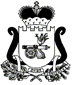 Ельнинский районный Совет депутатовРЕШЕНИЕ28.07.2021                                                                                             № 37Об         утверждении         штатной численности Контрольно-ревизионной комиссии муниципального образования«Ельнинский район» Смоленской областиВ соответствие с Федеральным законом от 6 октября 2003 года № 131-ФЗ 
«Об общих принципах организации местного самоуправления в Российской Федерации», Федеральным законом от 7 февраля 2011 года № 6-ФЗ «Об общих принципах организации и деятельности контрольно-счетных органов субъектов Российской Федерации и муниципальных образований», Уставом муниципального образования «Ельнинский район» Смоленской области,Ельнинский районный Совет депутатов РЕШИЛ:1. Утвердить штатную численность Контрольно-ревизионной комиссии муниципального образования «Ельнинский район» Смоленской области: муниципальные  должности: председатель контрольно-счетного органа муниципального образования  – 1 штатная единица; должности муниципальной службы: инспектор 
контрольно-счетного органа муниципального образования – 1 штатная единица.2. Признать утратившим силу пункта  2  решения Ельнинского районного Совета депутатов  от 22.112011 № 44 «Об утверждении штатной численности Контрольно-ревизионной комиссии муниципального образования «Ельнинский район» Смоленской области.3. Настоящее решение вступает в силу с 30 сентября 2021 года.Председатель Ельнинского районногоСовета депутатов                                                                          Гераськова Е.Н.С решением ознакомлен    _______________ /Козлов А.В./	                                                                                    (подпись)                   (фамилия, инициалы)                                                          _________2021года                                                                                                                                         (дата)                   С решением ознакомлена    _______________ /Ковалева Е.П./	                                                                                       (подпись)                (фамилия, инициалы)                                                          _______2021года                                                                                                                                         (дата)                  